14.04.20 wtorekZadanie 11. Film edukacyjny „Wiejskie odgłosy” – rozwijanie umiejętności uważnego słuchania, ćwiczenia pamięci słuchowej.Rodzicu! Prosimy włącz dziecku link. Tam usłyszy i zobaczy zwierzęta z wiejskiego podwórka.  Może naśladować odgłosy zwierząt.https://www.youtube.com/watch?v=qQtJP40a1Iw&vl=plZadanie 2.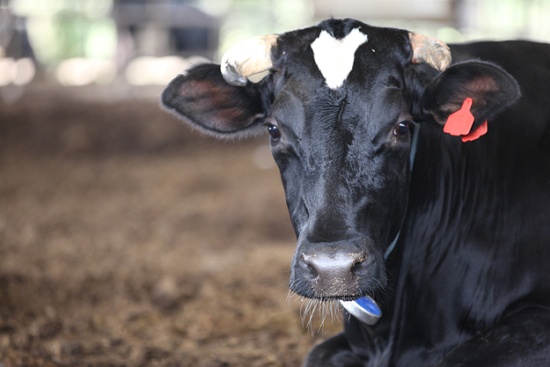  ZABAWA Z TEKSTEM WIERSZASłuchanie wiersza B. Kosowskiej „Rozmowy zwierząt” –Drodzy rodzice! Przeczytajcie dzieciom wiersz, a następnie zadajcie poniższe pytania. Przy tym zadaniu dziecko rozwija słuch fonematyczny, rozwija narządy artykulacyjne i aparat mowy, odróżnia świat fikcji od realnego.       Rozmowy zwierząt(autor: Barbara Kosowska)Muu, muu, muu, tak krowa muczy.Kto cię, krowo, tak nauczył?Nikt nie uczył mnie muczenia,Mówię muu od urodzenia.A ponadto daję słowo,Jestem bardzo mleczną krową.Baran do owcy mówi: beeeCzego baran od niej chce?Powiedz, owco ma kochana,Ile mleka dałaś z rana?Dałam dzisiaj dużo mleka,Teraz na mnie fryzjer czeka.Kukuryku, kukurykuCo się dzieje w tym kurniku?Kura jaja wysiaduje,Kogut z dumą spaceruje,Bo za chwilę już na świecieMa pojawić się ich dziecię.Źrebię w stajni mamy szuka,Rży, kopytkiem w ziemię stuka.Gdzie ta mama się podziała?Pewnie z tatą w świat pognała.Klacz i ogier wnet wrócili,Na wyścigach konnych byli.Tak zwierzęta rozmawiają,One też swój język mają.To jest język zagrodowyKury, owcy czy też krowy.Pytania:Jakie zwierzęta występowały w wierszu?O czym rozmawiały zwierzęta?Czy zwierzęta rzeczywiście mogą ze sobą rozmawiać?Do czego służą wydawane przez nie odgłosy?Następnie poproście dzieci, aby naśladowały odgłosy zwierząt.Spróbujcie wydać głos jagnięcia, które zobaczyło wilka, bardzo się boi i przywołuje owcę.Spróbujcie przedstawić krowę, która jest bardzo głodna i przywołuje gospodarza.Zadanie 3.A teraz drogie skarby wykonajcie zadania z karty pracy 44a,b, cz. 3Przy tym zadaniu  doskonalicie umiejętności klasyfikowania przedmiotów według wybranegokryterium, liczenia przedmiotów, odnajdywania różnic między obrazkami.Ćwiczcie czytanie.Pozdrawiamy Was.  Do jutra.Miłej zabawy!